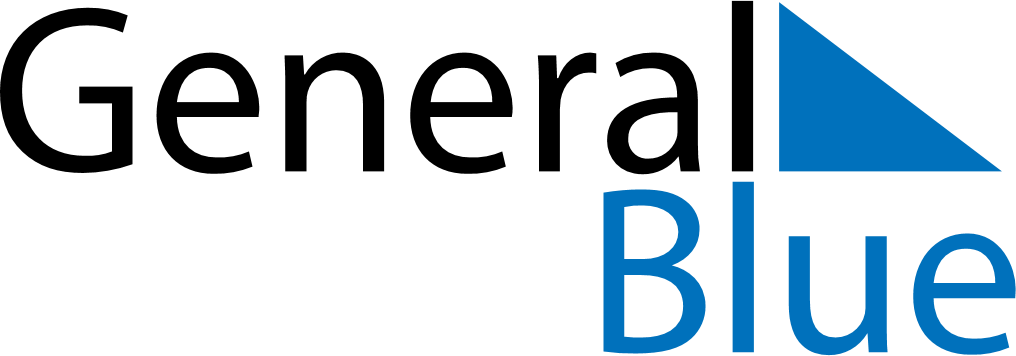 Weekly CalendarApril 18, 2027 - April 24, 2027Weekly CalendarApril 18, 2027 - April 24, 2027Weekly CalendarApril 18, 2027 - April 24, 2027Weekly CalendarApril 18, 2027 - April 24, 2027Weekly CalendarApril 18, 2027 - April 24, 2027Weekly CalendarApril 18, 2027 - April 24, 2027Weekly CalendarApril 18, 2027 - April 24, 2027SundayApr 18SundayApr 18MondayApr 19TuesdayApr 20WednesdayApr 21ThursdayApr 22FridayApr 23SaturdayApr 24AMPM